.HEEL, TOGETHER, SIDE, TOGETHER, SIDE STEP, SIDE STEPHEEL, TOGETHER, SIDE, TOGETHER, SIDE STEP, SIDE STEPSTEP FORWARD, TOGETHER, BACK, TOGETHER, ¼ TURN FORWARD, TOGETHER, BACK, TOGETHERVINE RIGHT WITH STOMP AND CLAP, VINE LEFT WITH STOMP AND CLAPREPEATBasic Beginnings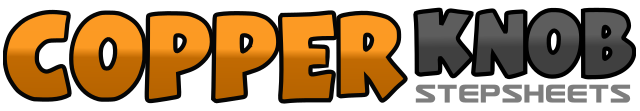 .......Count:32Wall:4Level:Beginner.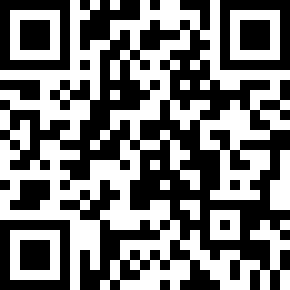 Choreographer:Nancy Morgan (USA)Nancy Morgan (USA)Nancy Morgan (USA)Nancy Morgan (USA)Nancy Morgan (USA).Music:That's What I Like About You - John Michael MontgomeryThat's What I Like About You - John Michael MontgomeryThat's What I Like About You - John Michael MontgomeryThat's What I Like About You - John Michael MontgomeryThat's What I Like About You - John Michael Montgomery........1-2Put right heel forward, put right foot next to left3-4Put right toe out to right side, put right foot next to left5-6Step right to right side, step left next to right7-8Step right to right side, step left next to right1-2Put left heel forward, put left foot next to right3-4Put left toe out to left side, put left foot next to right5-6Step left to left side, step right next to left7-8Step left to left side, step right next to left1-2Step forward on right, put left next to right and clap (diagonally to right)3-4Step back on left, put right next to left and clap(diagonally to left)5-6Step forward on right at a ¼ turn to your right, put left next to right and clap7-8Step back on left, put right next to left and clap (diagonally to left)1-2-3-4Step right to right side, step left behind right, step right to right side, stomp left next to right and clap5-6-7-8Step left to left side, step right behind left, step left to left side, stomp right next to left and clap